МУНИЦИПАЛЬНОЕ ОБРАЗОВАНИЕ «БОГАШЕВСКОЕ СЕЛЬСКОЕ ПОСЕЛЕНИЕ»СОВЕТ БОГАШЕВСКОГО СЕЛЬСКОГО ПОСЕЛЕНИЯРЕШЕНИЕ      с. Богашево							                                                                                                                                            04.02.2016   № 1                                                                                                           56-ое собрание 3-го созываОб отмене решения Совета Богашевского сельского поселения от 05.12.2013 № 60 «Об установлении нормы предоставления площади жилого помещения специализированного жилищного фонда муниципального образования «Богашевское сельское поселение» по договору найма жилого помещения для детей-сирот и детей, оставшихся без попечения родителей»     В соответствии c Законом Томской области от 11.09.2007 № 188-ОЗ «О наделении органов местного самоуправления государственными полномочиями по обеспечению жилыми помещениями детей-сирот и детей, оставшихся без попечения родителей, а также лиц из их числа, не имеющих закрепленного жилого помещения», учитывая Заключение Комитета по государственно-правовым вопросам Администрации Томской области от 27.01.2016 № 36-124, в целях приведения муниципальных правовых актов Совета Богашевского сельского поселения в соответствие с действующим законодательством, проведя процедуру открытого голосования,		    СОВЕТ БОГАШЕВСКОГО СЕЛЬСКОГО ПОСЕЛЕНИЯ РЕШИЛ:Отменить решение Совета Богашевского сельского поселения от 05.12.2013 № 60 «Об установлении нормы предоставления площади жилого помещения специализированного жилищного фонда муниципального образования «Богашевское сельское поселение» по договору найма жилого помещения для детей-сирот и детей, оставшихся без попечения родителей».Настоящее решение вступает в силу с момента его подписания и опубликования в установленном законом порядке.Направить настоящее решение Главе Богашевского сельского поселения для подписания и опубликования в печатном средстве массовой информации официального издания «Информационный бюллетень Богашевского сельского поселения» и обнародования на официальном информационном сайте Богашевского сельского поселения в сети «Интернет» (адрес сайта http://www.bogashevo.tomsk.ru).Контроль за исполнением настоящего решения возложить на заместителя Председателя Совета Богашевского сельского поселения Т.В. Ермакову.Председатель СоветаБогашевского сельского поселения                                                                           В.И. ГауэрГлава Богашевского сельского поселения                                                         А.В. МазуренкоТатьяна Викторовна Ермакова, 931-193, в дело № 01-02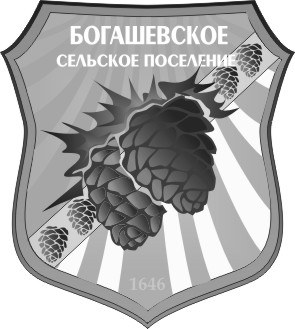 